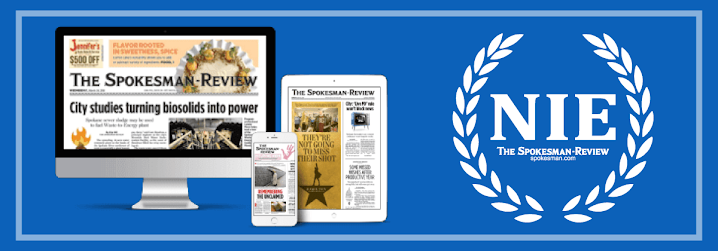 Activity: Exploring Media Ethics DilemmasObjective: To engage participants in critical discussions about media ethics by analyzing real-world scenarios and dilemmas that media professionals often face. Participants will develop a deeper understanding of ethical considerations in media production and consumption.Note: As the facilitator, be prepared to guide the discussions, offer insights, and ensure that the conversations remain respectful and inclusive. Additionally, adapt the scenarios and questions to suit the participants' age, background, and familiarity with media ethics concepts.Materials Needed:Scenarios handout (with 5-7 media ethics dilemmas)Whiteboard and markersProjector and screen (optional)Pen and paper for participantsTimer (for each scenario discussion)Duration: 60-90 minutesIntroduction (10 minutes):Begin the session by introducing the concept of media ethics. Explain its significance in ensuring responsible media production and consumption.Discuss the role of media in society and its impact on shaping public opinion, values, and perceptions.Scenario Presentations (20 minutes):Distribute the scenarios handout to participants.Present each scenario one by one, either by reading them aloud or displaying them using a projector.Encourage participants to read and understand each scenario individually.Small Group Discussions (30 minutes):Divide participants into small groups of 4-6 people & assign each group a scenario to discuss.Provide participants with guiding questions to facilitate their discussion:What are the ethical concerns presented in the scenario?Who are the stakeholders involved?What potential consequences (positive or negative) could arise from different courses of action?How might cultural, social, or political factors influence ethical decision-making in this scenario?What would be your recommended course of action, and why?Set a timer for 8-10 minutes for each scenario discussion.Group Presentations (15 minutes):Invite each group to present their scenario and their group's analysis to the entire group.Encourage other participants to ask questions and engage in discussions after each presentation.Reflection and Wrap-Up (10 minutes):Facilitate a group discussion on the common themes and challenges that emerged from the scenarios.Ask participants to reflect on how their perceptions of media ethics might have evolved through the activity.Summarize key takeaways and emphasize the importance of media professionals making ethical choices.Optional Extension:Assign participants to research and bring in real-life examples of media ethics dilemmas from recent news articles in The Spokesman-Review.Have a group discussion about the examples they found, applying the ethical framework discussed during the activity.